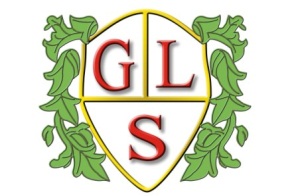 Class P5 Topics                     Autumn 2018Our topic theme this term is ‘Going Global’                               EnglishInstructionsMathsNumber- Place value, Ordering, Counting, one more and one less, Addition and SubtractionScience Investigating RocksSame and Different- geneticsHistoryThe Roman Empire and its impact on BritainGeographyComparison to life in SpainEcosystems/BiomesICTSafety with devicesEffective searchingSpanishAll about SpainSongs and StoriesSpanish ChristmasRESpecial times and celebrationsChristmasArtGlobal ArtDesign TechnologyMaking Spanish musical instrumentsPSHEAround the GlobeDifferent Cultures